Договор №11г. Ефремов	«11»	июня	2015 г.Общество с ограниченной ответственностью «ТУЛДЕТОПТ»именуемый в дальнейшем «Продавец», в лице директора Кудинова В.В., действующего на основании Устава с одной стороны, и муниципальное казенное дошкольное образовательное учреждение «Красинский детский сад », далее по тексту - МКДОУ «Красинский детский сад», в лице заведующей Руденко М.Е., действующей на основании Устава, именуемый в дальнейшем «Муниципальный Заказчик», с другой стороны, заключили настоящий договор о нижеследующем:1.ПРЕДМЕТ ДОГОВОРА1.1.	«Продавец» обязуется предоставить товар: игрушки (согласно Приложению №1) , а «Муниципальный Заказчик» принять в количестве и ассортименте согласно перечня в накладной.«Муниципальный Заказчик обязуется оплатить товар согласно счета и накладной.1.2.Сумма	договора составляет 20910,00 (двадцать тысяч девятьсот десять рублей рублей 00 коп.). НДС не облагается.1.3.	Оплата производится за счет средств бюджета муниципального образования город Ефремов: согласно субвенций из бюджета Тульской области по ФЗ «Об образовании в РФ».2.УСЛОВИЯ ПЛАТЕЖА2.1.	Оплата производится за поставленный товар, согласно счета и накладной в течение -30 дней. Форма оплаты - безналичная, по согласованию сторон.З.УСЛОВИЯ И СРОКИ ПОСТАВКИ ТОВАРА3.1.	Обеспечить поставку товаров Муниципальному Заказчику своим транспортом, обеспечивающим его сохранность, ассортименту и количеству в соответствии с Приложением № 1, являющимся неотъемлемой частью договора.3.2.	Поставка товара осуществляется с 11.06.2015 по 18.06.2015г.4.ПРАВА И ОБЯЗАННОСТИ СТОРОН«Продавец» обязан:4.1.	Одновременно с передачей товара передать «Муниципальному Заказчику» товарно-сопроводительные документы, заверенные подписью и печатью «Продавца» с указанием его адреса и телефона.« Муниципальный Заказчик» обязан:4.2.	Осуществить проверку товара при приёмке по количеству, качеству и ассортименту.4.3.	Сообщить « Продавцу» о замеченных при приёмке или в процессе эксплуатации (не более 14 дней со дня приобретения) недостатках купленного товара .4.4.	Принять товар по товарно - сопроводительным документам.4.5.	Оплатить поставленные товары в рублях банковским переводом на расчетный счет Продавца .4.6 Штрафные санкции:За неисполнение или ненадлежащее исполнение условий настоящего договора, Приведших к полному или частичному невыполнению обязательств по настоящему договору , виновная сторона возмещает другой стороне причиненные таким неисполнением убытки.В случае нарушения Муниципальным заказчиком сроков оплаты, настоящего договора последний выплачивает Продавцу штрафную пеню за задержку оплаты в размере 0,003 % от суммы просроченного платежа за каждый день просрочки до дня фактической оплаты включительно.В случае нарушения Продавцом срока поставки товара , настоящего договора, Продавец обязан уплатить Муниципальному Заказчику штрафную пеню в размере 0,003 % от общей стоимости товара за каждый день просрочки до дня фактически выполненных работ .Начисление и выплата пени по договору осуществляется только по требованию стороны, имеющей на это правоВыплата пени не освобождают сторону, нарушившую договор, от исполнения своих обязательств5.ФОРС-МАЖОРНЫЕ ОБСТОЯТЕЛЬСТВА.5.1. Форс-мажорные обстоятельства означают наступление событий, неподвластных контролю сторон настоящего договора, не вызванных просчетом, небрежностью сторон настоящего договора, или носящих непредвиденный характер.6.КАЧЕСТВО ТОВАРАКачество поставляемого товара должно соответствовать ГОСТам или ТУ завода-изготовителя.7.СДАЧА-ПРИЁМКА ТОВАРА При приёмке товара Муниципальный Заказчик проверяет его соответствие сведениям, указанным в сопроводительных документах по наименованию, количеству, ассортименту и качеству.7.2. По окончании сдачи-приёмки товара Муниципальный Заказчик расписывается в накладных. Подпись на накладной означает, что товар отгружен в полном объёме.8.0ТВЕТСТВЕНН0СТЬ СТОРОН8.1.	Муниципальный Заказчик вправе отказаться от оплаты товаров ненадлежащего качества, а если такие товары оплачены, потребовать возврата уплаченных сумм.9.ПОРЯДОК РАССМОТРЕНИЯ СПОРОВ9.1.Все	споры по настоящему договору решаются путём переговоров.10.СРОК ДЕЙСТВИЯ ДОГОВОРА 10.1 .Настоящий договор вступает в силу с момента его подписания сторонами и продолжает действовать до 31.12.2015 г.11. ЮРИДИЧЕСКИЕ АДРЕСА, БАНКОВСКИЕ РЕКВИЗИТЫ И ПОДПИСИ СТОРОН«Продавец»:Общество с ограниченной ответственностью «ТУЛДЕТОПТ»Юр. адрес:300034 г.Тула, Фрунзе, дом № 24, оф.ЗФакт.адрес: 300034 г. Тула, Фрунзе, дом № 24, оф.ЗИНН 7106528347КПП 710601001р/с 40702810200310000066АКБ « РОССИЙСКИЙ КАПИТАЛ» ( ОАО) г. МоскваБИК 044583266 к/с 30101810100000000266Директор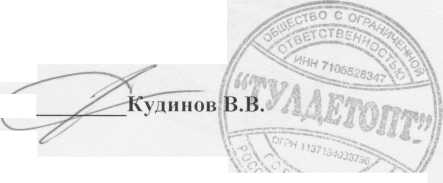 «Муниципальный Заказчик»:Муниципальное казенное дошкольное образовательное учреждение «Красинский детский сад»Юр. адрес: 301881 Тульская область ,Ефремовский район, пос. Красино Факт.адрес: 301881 Тульская область,Ефремовский район, пос. Красино ИНН 7113009430, КПП 711301001УФК по Тульской области (Финуправление Ефремовского городского округа МКДОУ «Красинский детский сад»))л/с 85502Ю81 р/с 40^бйЩ®470()30000026 БИК:047003001 ОТДЕЛЕНИЕЗаведующий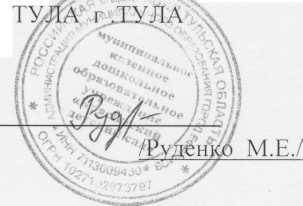 